КОНТРОЛЬНО-СЧЁТНАЯ ПАЛАТАШимского муниципального района(Контрольно-счётная палата)ул.Новгородская, д.21, р.п. Шимск, Новгородская обл., Россия, 174150               		   __________________________________________________________________      От  22.04.2013   № 73                                                                                     Совет   депутатов На  № 417 от 18.04.2013                                          Шимского городского поселения       Администрация Шимскогогородского поселенияЗаключение № 19на проект Решения «О внесении изменений в Положение о бюджетном процессе в Шимском городском поселении» 22 апреля 2013 года			                          		р.п. ШимскКонтрольно-счётной палатой была проведена экспертиза проекта решения  Совета депутатов Шимского городского поселения «О внесении изменений в Положение о бюджетном процессе в Шимском городском поселении» (далее – проект решения), утвержденным решением Совета депутатов Шимского городского поселения от 12.11.2010 №14 .Представленным проектом решения предлагается внести изменения в Положение о бюджетном процессе в Шимском городском поселении от  12.11.2010 №14 (далее-Положение о бюджетном процессе) по следующим основаниям:В нарушение п.3 ст. 264.4 БК РФ (абзац 2) в п. 3 статьи 29 Положения о бюджетном процессе неправильно определен срок представления отчета в орган внешнего финансового контроля для подготовки заключения на него – не позднее 15 апреля текущего финансового года.  Согласно п. 3 ст. 264.4. БК РФ отчет об исполнении местного бюджета для подготовки заключения на него представляет местная администрация в орган муниципального финансового контроля не позднее 1 апреля текущего года.В нарушение п.4 ст. 264.5 БК РФ (абзац 2) в п. 1 статьи 28 Положения о бюджетном процессе неправильно определен срок представления Администрацией  Шимского городского поселения в Совет депутатов сельского поселения отчета об исполнении бюджета сельского поселения на отчетный финансовый год – не позднее 1 июня текущего года.Согласно п.4 ст. 264.5 БК РФ срок представления отчета об исполнении местного бюджета установлен не позднее 1 мая текущего года.Представленным проектом решения  внесены изменения в Положение о бюджетном процессе в части установления сроков осуществления внешней проверки и представления годового отчета об исполнении местного бюджета в представительный орган муниципального образования в соответствии с п.3 ст. 264.4 БК РФ и п.4 ст. 264.5 БК РФ.В результате проведённой финансово-экономической экспертизы нарушений бюджетного законодательства не выявлено, принятие представленного проекта решения находится в компетенции Совета депутатов Шимского городского поселения, предложений и замечаний не имеется.Председатель Контрольно-счётной палаты                                                    С.Н. Никифорова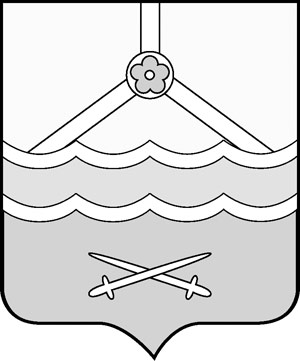 